LABORATORY-SPECIFIC INFORMATIONThis Laboratory Safety Manual serves as your Chemical Hygiene Plan (CHP), it belongs to:  This Laboratory Safety Manual serves as your Chemical Hygiene Plan (CHP), it belongs to: *	The Chemical Hygiene Officer is the Principal Investigator, Faculty Member, or Supervisor who is responsible for the Chemical Hygiene Plan in the unit or laboratory.This CHP covers the following laboratory spaces:This CHP, consisting of the UW Laboratory Safety Manual and our laboratory-specific information, was reviewed and updatedOn:				By:The items listed below identify the laboratory-specific information that is attached (or filed in its noted location) and that applies to this laboratory:Laboratory floor plansCD186A/B Histology Floor Plan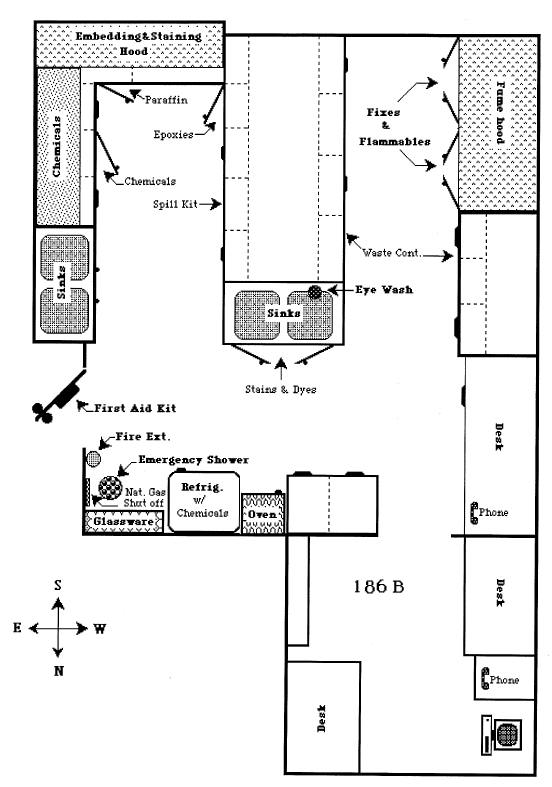 CD186D Molecular Biology Floor Plan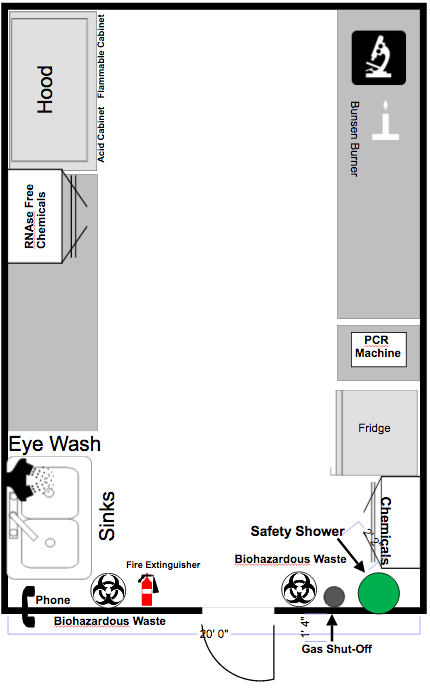 CD186 (H, J, K) Tissue Culture Floor Plan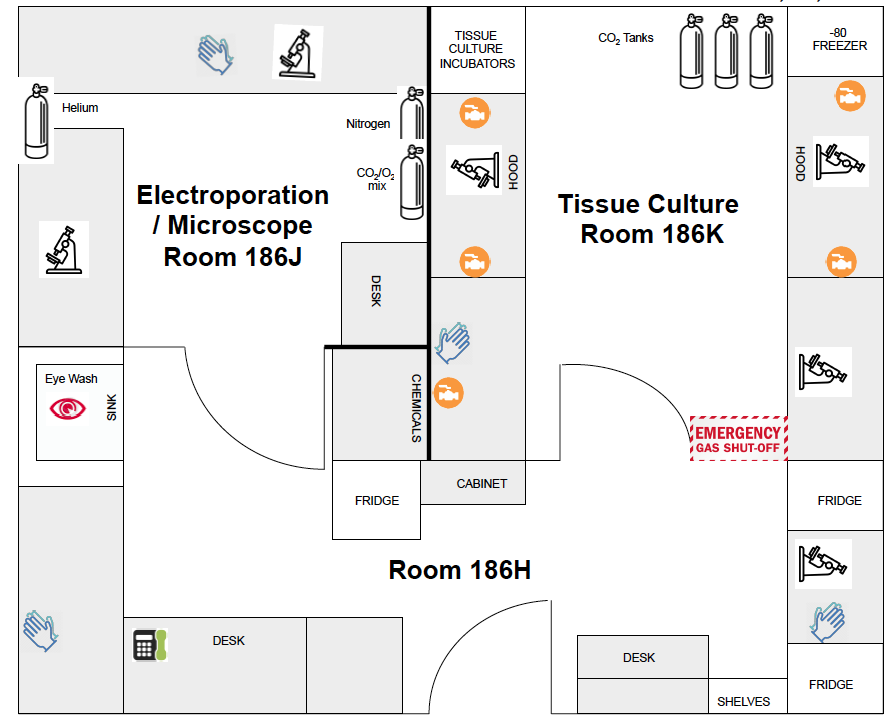 CD055 Animal Procedure Room Floor Plan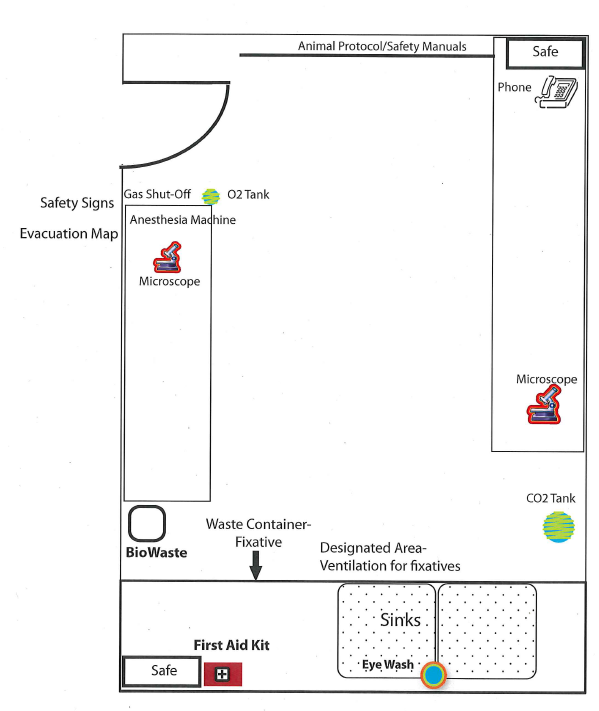 General laboratory safety rules, applicable throughout the RubelabEmergency proceduresIt is your responsibility to read safety and fire alarm posters and follow the instructions during an emergency.Know the location of the fire extinguisher, eye wash, and safety shower in your lab and know how to use them.Know the location of your Evacuation Assembly Point (EAP).  For CHDD, the EAP is outside on the south lawn, near the Montlake Cut. Accident Reporting: Report any work-related injury or illness to your supervisor as soon as possible. Then report it to the Environmental Health and Safety Department (EH&S) via the UW Online Accident Reporting System (OARS). Submit the OARS report within 24 hours.Also submit an OARS report for near misses, hazardous conditions, and accidents or injuries involving students, UW volunteers working on or off campus, or members of the public visiting campus.Anyone with a UW NetID can access OARS.The affected UW employee, his or her supervisor, or a University representative can submit the report.Also call EH&S immediately at 206.543.7262 if the incident involves any of the following:In-patient hospitalizationRecombinant/synthetic DNA exposure or spillFatalityOutside of EH&S business hours (8:00-5:00 PM, Monday-Friday), call the UW Police Department (UWPD) at 206.685.UWPD (8973). UWPD will notify an EH&S on-call staff member.General laboratory safety rulesNever eat, drink, or smoke while working in the laboratory.Read labels and signs carefully.Do not use any equipment unless you are trained and approved as a user by Ed Rubel (PI).Wear safety glasses or face shields when working with hazardous materials and/or equipment.Wear gloves when using any hazardous or toxic agent.Do NOT wear gloves in the hallway, elevators, stair well, offices or common areas outside of the laboratory.Clothing: When handling dangerous substances, wear gloves, laboratory coats, and safety shield or glasses. Shorts and sandals should not be worn in the lab at any time. If you have long hair or loose clothes, make sure it is tied back or confined.Disposal – lab members are responsible for knowing how and where to dispose of chemical waste, bio hazardous materials and sharps/plastic/glassware.  Lab members are required to label all reagents, buffers and waste containers with:Name:Date:Contents: (this includes the percent of each chemical so that including water, it adds up to 100%)Equipment Failure - If a piece of equipment fails while being used, report it immediately to your PI or the lab manager.If leaving a lab unattended, turn off all ignition sources and lock the doors.  (If leaving after 5PM, please check and lock all lab doors.)Never pipette anything by mouth.Clean up your work area before leaving.Wash hands before leaving the lab and before eating.Chemical safetyMake sure all chemicals are clearly and currently labeled with the substance name, concentration, date, and name of the individual responsible.Never return chemicals to reagent bottles. (Try for the correct amount and dispose of any excess.)Comply with fire regulations concerning storage quantities, types of approved containers and cabinets, proper labeling, etc. If uncertain about regulations, contact the lab manager or EH&S.Use volatile and flammable compounds only in a fume hood. Procedures that produce aerosols should be performed in a hood to prevent inhalation of hazardous material.Never allow a solvent to come in contact with your skin. Always use gloves.Never "smell" a solvent!! Read the label on the solvent bottle to identify its contents.Dispose of waste and broken glassware in proper containers.Sharps and Broken Glassware boxes must be labeled with PI Name and Room number (e.g. “Rubel/CD186”).Clean up spills immediately.Do not store or consume food in laboratories.Additional Safety GuidelinesKeep your lab space clean and organized.Maintain unobstructed access to all exits, fire extinguishers, electrical panels, emergency showers, and eye washes.Be careful when lifting heavy objects. Clean your lab bench and equipment, and lock the door before you leave the laboratory, especially if you are the last one leaving and it is close to 5PM.Designations of individuals performing particular tasks (e.g., checking first aid supplies, maintaining chemical inventories, etc.)Rubelab Main Brain PageAuthorizations for individuals to use specific hazardous/controlled substancesIndividuals working with hazardous substances have read the Occupational Health recommendations.Authorizations for individuals to use specific controlled substancesRubel Lab Personnel with Access to Controlled Substance Drug StocksLaboratory Name:Rubel LabChemical Hygiene Officer*:Robin GibsonDepartment:OtolaryngologyPhone:206-221-6438Date:October 27, 2020Laboratory Name:Stone LabChemical Hygiene Officer*:Robin GibsonDepartment:OtolaryngologyPhone:206-221-6438Date:October 27, 2020Building(s):  CHDDRoom #:  CD186A, CD186HJK, CD186N, CD186L, CD186D, CD055, CD056, CD056A, CD056B, CD056D, CD056E, CD068, CD175If Parts of Room(s), Description of Area:  CD 186A-HistologyCD 186N-MicrotomyCD186D-Molecular BiologyCD186 H,J,K-Tissue CultureCD175 Digital MicroscopyCD 055 Animal ProcedureCD 056E: Fish Cave, CD 056B: VOR, CD 056D: Mouse ABR CD 068 ElectrophysiologyNames of PI(s) that share the space(s):Dr. Edwin W RubelDr. Jennifer StoneMarch 8, 2016Robin GibsonAugust 30, 2016Robin GibsonOctober 18, 2016Robin GibsonMay 23, 2017 Robin GibsonMay 25, 2017 Robin GibsonApril 03, 2018Robin GibsonJune 05, 2018Robin GibsonAugust 28, 2019Robin GibsonOctober 27, 2020Robin GibsonLaboratory-specific information cover sheet (i.e., these pages)Laboratory floor plan(s) CD186A CD186D, CD186HJK, CD055General laboratory safety rules, applicable throughout the laboratoryDesignations of individuals performing particular tasks (e.g., checking first aid supplies, maintaining chemical inventories, etc.)Authorizations for individuals to use specific hazardous/controlled substancesAny special instructions for receiving and storing hazardous materialsContents of chemical spill kit(s)Any special instructions for labeling containersTraining records, or location if filed separately from this PlanStandard Operating Procedures (SOPs), or location if filed separatelySOPS ARE IN THIS SECTION OF THE 3-RING BINDER (LSM) LOCATED IN CD186AMyChem Chemical Inventory Report, or location if filed separatelyFor access to MSDS/SDSs, go to http://mychem.ehs.washington.edu and login using your UWNetID and password. To request access to site-specific chemical inventories and the Chemical Exchange, send an email to mychem@uw.edu .Locations of MSDSs, other reference materials, University or departmentalsafety rules that apply to us, equipment maintenance manuals, other paperdocuments (such as a building evacuation plan or departmental health and safety plan) if filed separately from this CHP, etc. ADDITIONAL INFORMATION CAN BE FOUND AT http://depts.washington.edu/rubelab/index.htmlBuilding:  CHDDRoom #:  CD186A CD186D, CD186HJK, CD055CD 186A-HistologyCD186D-Molecular BiologyCD186 H,J,K-Tissue CultureCD 055 Animal ProcedureWhatDescriptionWhoRESPONSIBILITES SHARED BY EVERYONERESPONSIBILITES SHARED BY EVERYONERESPONSIBILITES SHARED BY EVERYONELab SafetyEveryoneLab Dish WashingWash your glassware and put it away.Please see Robin Gibson for training before using the dishwasher downstairs.EveryoneAnimal Surgery RoomLeave clean and stocked.EveryoneSharps WasteRed Biohazardous Sharps Containers: seal when no more than 2/3 full, label with autoclave tape, PI and Room #--do not cover vents.  Leave next to autoclave. Notify Van or Jialin.EveryoneBiohazardous WasteWhen Red Biohazardous Waste bags are no more than 2/3 full they must be double bagged and transported to autoclave room for decontamination following the posted instructions.  The waste is then placed in a black garbage bag and put in the garbage dumpster.  Be sure to label the bag with room number and PI name.EveryoneNon-Biohazardous Lab Glass and PlasticCardboard boxes must be labeled with PI name and Room number.  When boxes are less than full, the boxes must be taped shut using packing tape and LABORATORY GLASS TAPE.  They may then be placed in the hall for custodial pick-up (as long as they are not too heavy) or taken directly to the dumpster.EveryoneStyrofoam Box RecyclingStyrofoam Boxes are bagged and labeled following the SOP that is posted in CD 186L (darkroom) and on the Rubelab webpage.  UW recycling is notified for pick-up.EveryoneOrdering SuppliesGeneral supplies are ordered on a shared budget matrix by everyone.  Please see detailed ordering instructions in “Welcome to the Rubelab”.EveryoneLAB DUTY SPECIFIC MAIN BRAINSLAB DUTY SPECIFIC MAIN BRAINSLAB DUTY SPECIFIC MAIN BRAINSMicroscopyTraining, consultation and maintenance. Jennifer StoneAutoclavePlease see Van, Jialin or Stephanie for training before using the autoclave.  Maintenance duty includes running monthly biospore safety test.Van Redila, Jialin ShangLab CoatsSend soiled coats to MedicleanseRobin GibsonSharps WasteRed Biohazardous Sharps Waste Container Disposal: Autoclave and transport to T-276 in the T-Wing.Van Redila, Jialin ShangEQUIPMENT SPECIFIC MAIN BRAINSEQUIPMENT SPECIFIC MAIN BRAINSEQUIPMENT SPECIFIC MAIN BRAINSConfocal MicroscopeTraining, consultation and maintenance.Jennifer StoneCryostat, CD 186NTraining, consultation and maintenance.Ling TongSledge, CD 186NTraining, consultation and maintenance.Ling TongMicrotome, CD 186NTraining, consultation and maintenance.Jialin ShangVibratomeTraining, consultation and maintenance.Jennifer StoneSterilization OvenLocated in dark room.Ling TongPCR machineLocated in molecular biologyLing TongNano DropLocated in basement (Tempel lab)Tot Nguyen/Robin GibsonCentrifugeLocated in basement (Tempel lab)Tot Nguyen/Robin Gibsoni-Cycler (Bio Rad)Located in basement (Tempel lab)Robin GibsonGas TanksOxygen and CO2 tanks, ordering and changing, consulting.Jialin Shang, Van RedilaROOM SPECIFIC MAIN BRAINSROOM SPECIFIC MAIN BRAINSROOM SPECIFIC MAIN BRAINSTissue Culture, CD186HJialin ShangHistology, CD 186ALing TongMolecular Biology, CD 186DTot Nguyen/Ling TongAnimal Surgery, CD 055Van RedilaIn Vitro Suite: CD 056Fish Cave, CD 056ENo longer in use.VOR Testing, CD 056BJim PhillipsMouse ABR, CD 056DEd Rubel, Ling TongAnimal Physiology, CD 068Van RedilaTempel Physiology CD 072Cliff Hume, Jay RubinsteinBloedel MaintenanceBuilding concerns/burned out light bulbs.Llyne Foy, Robin GibsonFreezersRefrigeratorsLAB MANAGER DUTESLAB MANAGER DUTESLAB MANAGER DUTESEH&SMaintain Chemical Hygiene Plan, attend and follow-up with inspectionsRobin GibsonWebsiteMaintain and update websiteRobin GibsonIACUCAttend inspections.Robin GibsonAnimal ProtocolSubmit Significant Changes; complete renewalsRobin GibsonEye Wash ChecksFlush monthly and log the date.Robin GibsonLab Safety TrainingMaintain and document lab-training records.Robin GibsonEd’s CalendarRobin GibsonLab Meeting AnnouncementsWeekly announcement sent out on Tuesday whether or not we are having lab meeting on Wednesday.Robin GibsonHazardous SubstanceNameDateAuthorizationBrdUIsofluraneVan Redila10/12/16Amsacrine, cisplatin, vinorelbine Patricia Wu10/12/16TTX (tetrodotoxin) via disk implantation DT (diphtheria toxin) via disk implantation Ling Tong10/12/16Cholera toxin B subunit Carvedilol, fluspirilene, fluoxetine, fluvoxamine, paroxetine, phenoxybenzamine, raloxifene, ractopamine, tamoxifen Proparacaine eye drops Kanamycin, amikacin, neomycin, tobramycin, gentamicin Van RedilaPatricia Wu10/12/16For listed injectable agents pharmaceutical forms of the drug must be used. (including SR buprenorphine, atropine, Beuthanasia, ketamine, xylazine, neomycin, kanamycin, gentamycin, butorphanol, buprenorphine, carprofen, heparin, vinorelbine, pentamidine, amikacin, streptomycin, tobramycin, and other injectable drugs) Ling TongVan Redila10/12/16Paraformaldehyde (fixing agents) Ling Tong10/12/16DMSO (dimethyl sulfoxide), used as diluent for certain agents. Van RedilaPatricia Wu10/12/16Ethanol aka ETOH, Dimethylacetamide aka DMA, PROTO X (and PROTO 1, 2 etc.), drugs identified with Cell Death inhibitors screen (bax channel blocker, pifithrin (PFT)-alpha, UCF-101, FUT-175, Z-LLF-CHO, Leupeptin. 3-MA and D-methinonine), cepharanthin(e), drofenine, hexamethlyene amiloride, methiothepin, tacrine, drugs identified with Timtec library screen (ST001973, ST052198, ST014647, ST070285, metergoline ester), Van Redila2/2/2016CO2 gas Van RedilaLing Tong10/12/16 Lab Member TitleAuthorizedEdwin Rubel Principal Investigator✔Jennifer Stone Professor✔Robin Gibson Research Scientist/Lab Manager✔Van Redila Research Scientist✔Jialin Shang Research Scientist✔Ling Tong Research Scientist✔Patricia Wu Research Scientist✔